Navn på skoleNavn på skoleNavn på skoleNavn på skoleSkolens nøkkeltallSkolens nøkkeltallKontaktinfoKontaktinfoKort om skolenBeskriv kort skolens målsettinger og visjoner. Link evt. til hjemmeside.Kort om skolenBeskriv kort skolens målsettinger og visjoner. Link evt. til hjemmeside.Kort om skolenBeskriv kort skolens målsettinger og visjoner. Link evt. til hjemmeside.Kort om skolenBeskriv kort skolens målsettinger og visjoner. Link evt. til hjemmeside.Hva viser våre dataBeskriv i korte trekk hvilke utfordringer som data fra kartleggingen viser.Hva viser våre dataBeskriv i korte trekk hvilke utfordringer som data fra kartleggingen viser.Hva viser våre dataBeskriv i korte trekk hvilke utfordringer som data fra kartleggingen viser.Hva viser våre dataBeskriv i korte trekk hvilke utfordringer som data fra kartleggingen viser.Felles tiltak ved skolenBeskriv det/de felles tiltakene som skolen, med bakgrunn i data, har valgt å arbeide med.Felles tiltak ved skolenBeskriv det/de felles tiltakene som skolen, med bakgrunn i data, har valgt å arbeide med.Felles tiltak ved skolenBeskriv det/de felles tiltakene som skolen, med bakgrunn i data, har valgt å arbeide med.Felles tiltak ved skolenBeskriv det/de felles tiltakene som skolen, med bakgrunn i data, har valgt å arbeide med.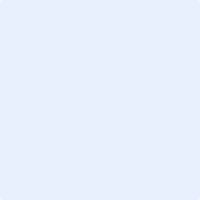 